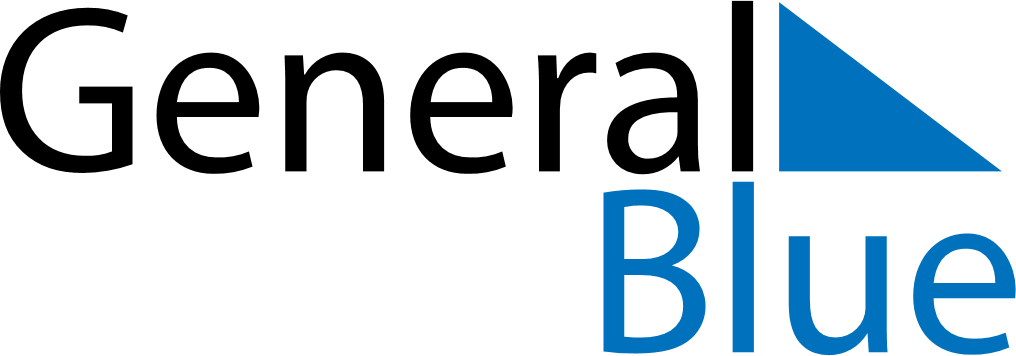 May 2024May 2024May 2024May 2024May 2024May 2024Tapa, Laeaene-Virumaa, EstoniaTapa, Laeaene-Virumaa, EstoniaTapa, Laeaene-Virumaa, EstoniaTapa, Laeaene-Virumaa, EstoniaTapa, Laeaene-Virumaa, EstoniaTapa, Laeaene-Virumaa, EstoniaSunday Monday Tuesday Wednesday Thursday Friday Saturday 1 2 3 4 Sunrise: 5:17 AM Sunset: 9:09 PM Daylight: 15 hours and 52 minutes. Sunrise: 5:14 AM Sunset: 9:11 PM Daylight: 15 hours and 57 minutes. Sunrise: 5:11 AM Sunset: 9:14 PM Daylight: 16 hours and 2 minutes. Sunrise: 5:09 AM Sunset: 9:16 PM Daylight: 16 hours and 7 minutes. 5 6 7 8 9 10 11 Sunrise: 5:06 AM Sunset: 9:18 PM Daylight: 16 hours and 11 minutes. Sunrise: 5:04 AM Sunset: 9:21 PM Daylight: 16 hours and 16 minutes. Sunrise: 5:01 AM Sunset: 9:23 PM Daylight: 16 hours and 21 minutes. Sunrise: 4:59 AM Sunset: 9:25 PM Daylight: 16 hours and 26 minutes. Sunrise: 4:56 AM Sunset: 9:28 PM Daylight: 16 hours and 31 minutes. Sunrise: 4:54 AM Sunset: 9:30 PM Daylight: 16 hours and 35 minutes. Sunrise: 4:52 AM Sunset: 9:32 PM Daylight: 16 hours and 40 minutes. 12 13 14 15 16 17 18 Sunrise: 4:49 AM Sunset: 9:35 PM Daylight: 16 hours and 45 minutes. Sunrise: 4:47 AM Sunset: 9:37 PM Daylight: 16 hours and 49 minutes. Sunrise: 4:45 AM Sunset: 9:39 PM Daylight: 16 hours and 54 minutes. Sunrise: 4:43 AM Sunset: 9:41 PM Daylight: 16 hours and 58 minutes. Sunrise: 4:40 AM Sunset: 9:44 PM Daylight: 17 hours and 3 minutes. Sunrise: 4:38 AM Sunset: 9:46 PM Daylight: 17 hours and 7 minutes. Sunrise: 4:36 AM Sunset: 9:48 PM Daylight: 17 hours and 12 minutes. 19 20 21 22 23 24 25 Sunrise: 4:34 AM Sunset: 9:50 PM Daylight: 17 hours and 16 minutes. Sunrise: 4:32 AM Sunset: 9:52 PM Daylight: 17 hours and 20 minutes. Sunrise: 4:30 AM Sunset: 9:55 PM Daylight: 17 hours and 24 minutes. Sunrise: 4:28 AM Sunset: 9:57 PM Daylight: 17 hours and 28 minutes. Sunrise: 4:26 AM Sunset: 9:59 PM Daylight: 17 hours and 32 minutes. Sunrise: 4:24 AM Sunset: 10:01 PM Daylight: 17 hours and 36 minutes. Sunrise: 4:22 AM Sunset: 10:03 PM Daylight: 17 hours and 40 minutes. 26 27 28 29 30 31 Sunrise: 4:21 AM Sunset: 10:05 PM Daylight: 17 hours and 43 minutes. Sunrise: 4:19 AM Sunset: 10:07 PM Daylight: 17 hours and 47 minutes. Sunrise: 4:17 AM Sunset: 10:08 PM Daylight: 17 hours and 51 minutes. Sunrise: 4:16 AM Sunset: 10:10 PM Daylight: 17 hours and 54 minutes. Sunrise: 4:14 AM Sunset: 10:12 PM Daylight: 17 hours and 57 minutes. Sunrise: 4:13 AM Sunset: 10:14 PM Daylight: 18 hours and 0 minutes. 